ПРОЕКТ      РЕШЕНИЕОб изменениях  в составе Президиума Совета депутатов муниципального образования «Можгинский район»      В соответствии со статьей 23 Устава муниципального образования «Можгинский район» и руководствуясь Регламентом Совета депутатов муниципального образования «Можгинский район»,СОВЕТ ДЕПУТАТОВ РЕШИЛ:Ввести в состав Президиума Совета депутатов  муниципального образования «Можгинский район», утвержденный решением Совета депутатов муниципального образования «Можгинский район» от 21 сентября 2016 года № 1.14 , Максютина Андрея Михайловича, руководителя депутатской фракции политической партии «КОММУНИСТИЧЕСКАЯ ПАРТИЯ РОССИЙСКОЙ ФЕДЕРАЦИИ».Опубликовать настоящее решение на официальном сайте муниципального образования «Можгинский район».Председатель Совета депутатовмуниципального образования«Можгинский район»                                                                          Г. П. Королькова           г. Можга «___»  февраля 2017 года            № _____Проект вносит:Председатель Совета депутатовмуниципального образования «Можгинский район»                                                    Г. П. КорольковаСогласовано:Начальник сектора правового обеспечения                                                                    Н. В. ЩеклеинаСовет депутатов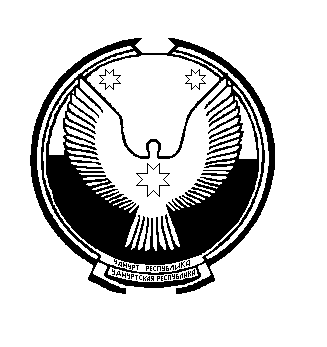 муниципального образования «Можгинский район»«Можга ёрос»муниципал кылдытэтысьдепутат Кенеш